RückmeldebogenWenn du diesen Bogen ausgefüllt hast, hast du alle Rückmeldeaufforderungen erledigt. Diesen Bogen schicke bitte spätestens bis zum 20. Mai 2018 an a.schwarz@cvjm-westbund.de Ihn gibt es auch als Download auf der C3 Homepage als Word-datei. Pro Gruppe füllt bitte nur einen Bogen aus. Schreibt deswegen bitte die Mitarbeitendennamen in die betreffende Zeilen.Gruppe:_____________________________________________________________AnsprechpartnerIn____________________________________________________Kontaktmailadressen:__________________________________________________Handynummer:_______________________________________________________Anzahl eurer Gruppe: __________TN ________________MA davon _________________Vegetarier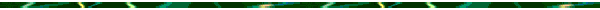 C³ -Workshopanmeldung - Samstag 14.30Uhr bis 17UhrWorkshop: __________________________________________________________________Mein WS ist 	 GESCHLOSSEN / OFFEN (jederzeit  können Teilnehmer dazu kommen)		Gleichzeitig können __________ Teens an meinem WS teilnehmen.Ich brauche folgenden Ort: ____________________________________________________Wichtig fürs Programmteam ist noch:____________________________________________

____________________________________________________________________________

____________________________________________________________________________Big Love Beachparty - Marktfest – Freitag ab 18.30-??.00 UhrUnser Stand: _________________________________________________________________Wir brauchen _______Tische und ________________________________________________ZeltgrößenUnsere Zelte haben folgende Größen: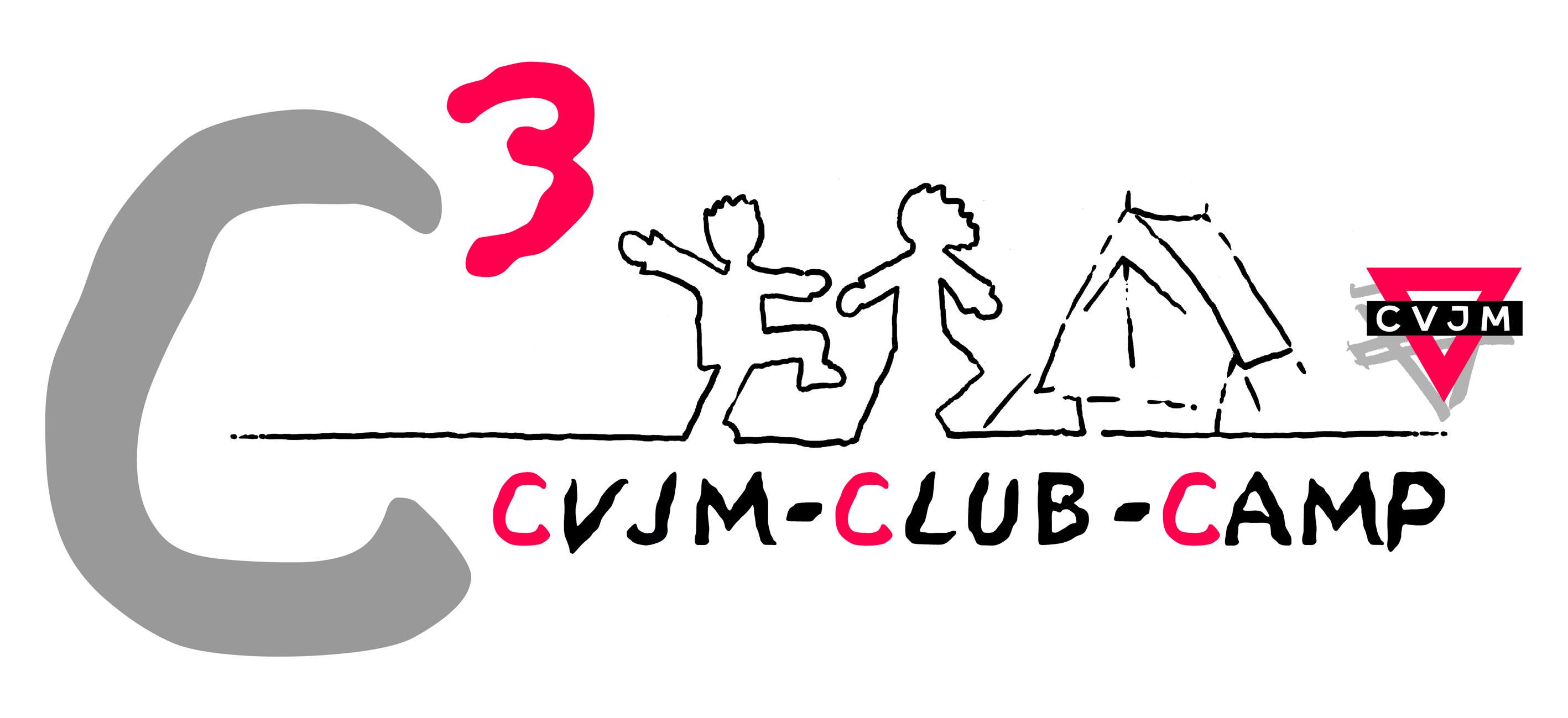 Anzahl Zelte:Größen: